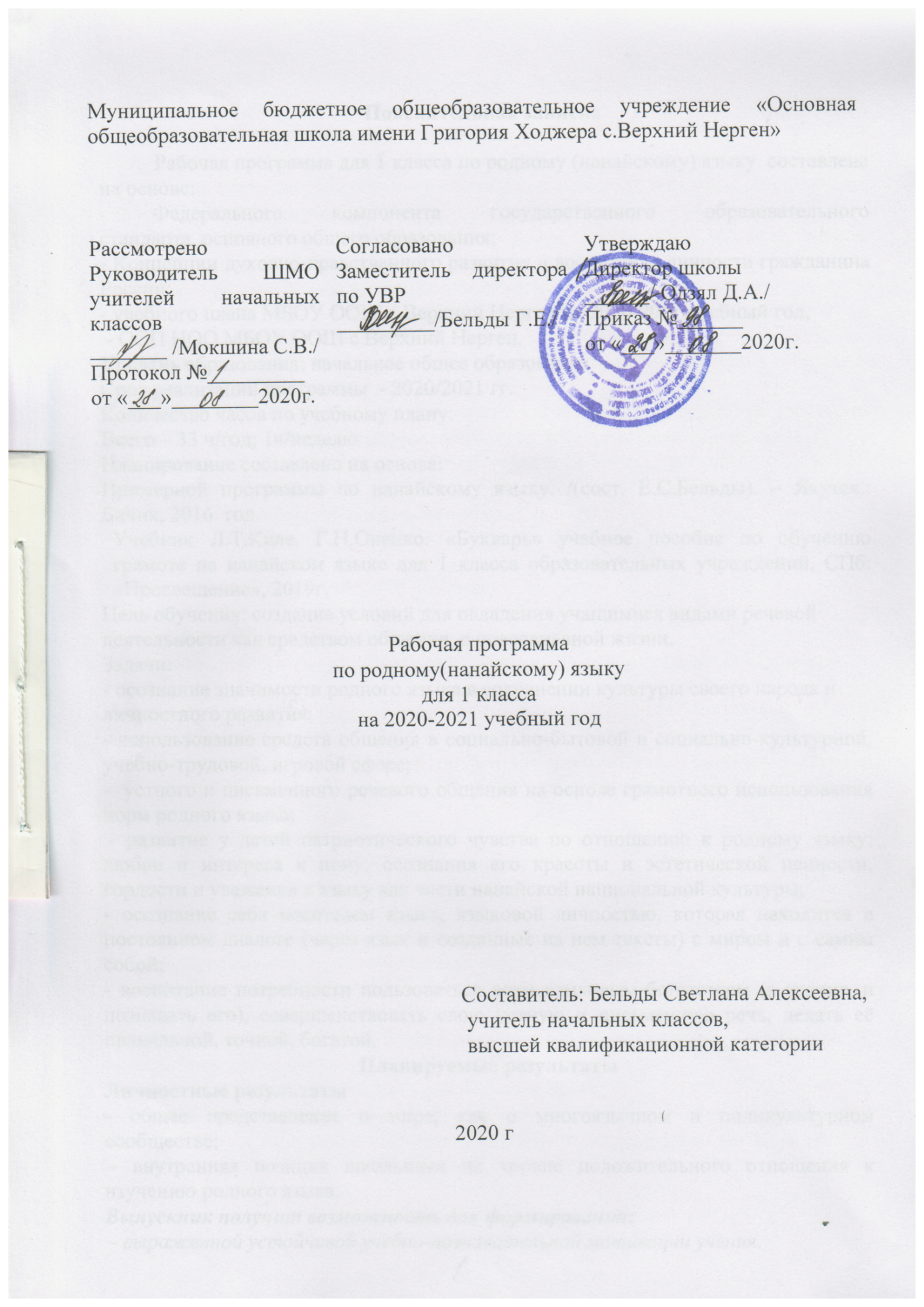 Пояснительная запискаРабочая программа для 1 класса по родному (нанайскому) языку  составлена на основе: - Федерального компонента государственного образовательного стандарта  основного общего образования; - Концепции духовно-нравственного развития и воспитания личности гражданина России;- учебного плана МБОУ ООШ с.Верхний Нерген на 2020-2021 учебный год,  - ООП НОО МБОУ ООШ с.Верхний Нерген.Уровень образования: начальное общее образованиеСрок реализации программы  - 2020/2021 гг.Количество часов по учебному плану:Всего – 33 ч/год; 1ч/неделюПланирование составлено на основе:Примерной программы по нанайскому языку. /(сост. Е.С.Бельды). – Якутск.: Бичик, 2016  год.Учебник Л.Т.Киле, Г.Н.Оненко. «Букварь» учебное пособие по обучению грамоте на нанайском языке для 1 класса образовательных учреждений, СПб: «Просвещение», 2019г.Цель обучения: создание условий для овладения учащимися видами речевой деятельности как средством общения  в повседневной жизни.Задачи:- осознание значимости родного языка в сохранении культуры своего народа и личностного развития;- использование средств общения в социально-бытовой и социально-культурной, учебно-трудовой, игровой сфере;-  устного и письменного речевого общения на основе грамотного использования норм родного языка; - развитие у детей патриотического чувства по отношению к родному языку:         любви и интереса к нему, осознания его красоты и эстетической ценности, гордости и уважения к языку как части нанайской национальной культуры;- осознание себя носителем языка, языковой личностью, которая находится в постоянном диалоге (через язык и созданные на нем тексты) с миром и с самим собой; - воспитание потребности пользоваться всем языковым богатством (а значит, и познавать его), совершенствовать свою устную и письменную речь, делать её правильной, точной, богатой.Планируемые результатыЛичностные результаты- общее представление о мире, как о многоязычном и поликультурном сообществе; - внутренняя позиция школьника на уровне положительного отношения к изучению родного языка.Выпускник получит возможность для формирования: - выраженной устойчивой учебно-познавательной мотивации учения.Метапредметные результаты - взаимодействовать с окружающими, выполняя разные роли в пределах речевых потребностей и возможностей младшего школьника.Выпускник получит возможность научиться:- осознанно и произвольно строить речевое высказывание в устной и письменной форме на элементарном уровне.Предметными результатами изучения родного (нанайского) языка в первом классе являются: А. Речевая компетенция в коммуникативной сфере: В результате обучения родному языку в первом классе выпускник научится:понимать и реагировать на указания учителя, связанные с уроком.В области говорения:отвечать на вопросы, задавать вопросы, выражать свое отношение к обсуждаемой теме;В области чтения: читать про себя, при этом понимать содержание читаемого текста (он должен быть построен на известном детям языковом материале).В области письма:составлять небольшой рассказ (2-5 предложений); Б. Языковая компетенция (владение языковыми средствами): Фонетика и графикаВыпускник научится:- не смешивать понятия «звук» и «буква»;- делить слова на слоги, ставить ударение.Выпускник получит возможность научиться:- использовать  перевод отдельных слов (с русского языка на нанайский и обратно).Лексическая сторона речиВыпускник научится:- распознавать и употреблять в речи изученные в курсе начальной школы лексические единицы (слово, словосочетание, оценочная лексика, речевые клише) и грамматические явления.Выпускник получит возможность научиться:- узнавать простые словообразовательные элементы.Грамматическая сторона речиВыпускник научится:- распознавать и употреблять в речи типы предложений;Выпускник получит возможность научиться:- использовать в речи безличные предложения.В. Культуроведческая компетентность:- сравнивать языковые явления русского языка и родного на уровне отдельных звуков, букв, слов, словосочетаний, простых предложений/Выпускник получит возможность для формирования:- эмпатии, как осознанного понимания чувств других людей и сопереживания им, выражающихся в поступках, направленных на помощь другим и обеспечение их благополучия.2. СодержаниеТематическое планированиеТехнологическая карта учебного курса   1 классТематический план по видам речевой деятельности1 классМуниципальное бюджетное общеобразовательное учреждение«Основная общеобразовательная школа имени Григория Ходжера  с. Верхний Нерген»СОГЛАСОВАНОЗаместитель директора по УВР:___________        ______________(подпись)                (расшифровка)_______________ 2020г.Календарно-тематическое планирование«Родной язык» 1 классна 2020/2021 учебный годУчитель: Бельды Светлана АлексеевнаКоличество часов:всего 33 часов; в неделю 1час.Планирование составлено на основе рабочей программы__________________________________________________________________(указать ФИО учителя, реквизиты утверждения рабочей программы с датой)2020 г3. Календарно-тематическое планирование1 класс1 класс            Обучение родному языку на устной основе (разговорные уроки). Накопление и расширение словарного запаса. Развитие навыков аудирования и говорения. Языковые игры с действиями, выполнение команд, просьб (встань - илиро, сядь — тгу, тру. Дай книгу - даӈсава бру).Параллельное взаимосвязанное формирование умений в монологической и диалогической речи: поздороваться, попрощаться, выразить радость, огорчение, задать вопрос, ответить, поблагодарить...Разыгрывание ситуаций, сценок с выполнением коммуникативных намерений: «Знакомство» - «Ткоалиори», «В школе» - «Школаду», «Дома» — «Дёгдо» и т.п.Речевые клише. Речевые образцы.1 класс            Обучение родному языку на устной основе (разговорные уроки). Накопление и расширение словарного запаса. Развитие навыков аудирования и говорения. Языковые игры с действиями, выполнение команд, просьб (встань - илиро, сядь — тгу, тру. Дай книгу - даӈсава бру).Параллельное взаимосвязанное формирование умений в монологической и диалогической речи: поздороваться, попрощаться, выразить радость, огорчение, задать вопрос, ответить, поблагодарить...Разыгрывание ситуаций, сценок с выполнением коммуникативных намерений: «Знакомство» - «Ткоалиори», «В школе» - «Школаду», «Дома» — «Дёгдо» и т.п.Речевые клише. Речевые образцы.1 класс            Обучение родному языку на устной основе (разговорные уроки). Накопление и расширение словарного запаса. Развитие навыков аудирования и говорения. Языковые игры с действиями, выполнение команд, просьб (встань - илиро, сядь — тгу, тру. Дай книгу - даӈсава бру).Параллельное взаимосвязанное формирование умений в монологической и диалогической речи: поздороваться, попрощаться, выразить радость, огорчение, задать вопрос, ответить, поблагодарить...Разыгрывание ситуаций, сценок с выполнением коммуникативных намерений: «Знакомство» - «Ткоалиори», «В школе» - «Школаду», «Дома» — «Дёгдо» и т.п.Речевые клише. Речевые образцы.Лексическая темаСловарный запас 350 словПримерный лексический материалПримерный лексический минимум 70 словПримерные речевые образцы1. В школе,  классе.Алосимди, арчокан, бандан (бандандо), бачигоапу, бодори (бодойчи), буэ, гурун, ди, даӈса, доска (-ду, -чи), досодяосу, дэрэ, илиори (илиро), ичэури (ичэусу), картинкава (-ду), класс, классаду, ми, ннай, наондёкан, нёани, нируйчи, нирури, нчи, нчикндюэн, ӈала (-и), ӈэгден, отолихасо (-по), парта (-ду), пэдэм дэрэдигуру (-су), пэдэм энуру (-су), си, таори, тачиочиори (тачиочипу), тгури (тгуру), уй, умбури, ундусу, ученик, ученица, хай (-ва), холаори, холайчи, хэсэ (-ни), школа (-ду), эй, эуриури (эуриусу).Эйхай?Эй класс (парта, доска, бандан, даӈса...).Сиученик (ученица)?Миученик (ученица).-Сиуй?Миученик (ученица).Миалосимди.Миуй?Сиалосимди.Нучикэндюэн школаду хайва тайчи?Нчикндюэн школаду тачиочичи (холайчи, нируйчи, бодойчи ).2. Игры. Любимые игрушки.Акоан, акоачиори, баликачиори, богори, баогохамби, боё, гучкули, гэлэгури, дяпаори, дяпаро, енуэди, купигуэри, купикэн, купин, машина, нёанчи, пакан, пакачипу, паракан, пачилару, сирикачигоари, сириро, сирихаси, соктади, сусуэкэчипу, суэ, сэбдениди, тутуйни, улэсии, хайди, хни.Эйкупикэн. Нёанигучкули.Наондёканпакандикупини.Наондёкансусуэкэчини.Арчоканхайдикупини?Арчоканакоандикупини.Нучикэндюэнсирикачичи.Нёанчиенуэдикупйчи.Ми улэсиикупикэн - машина.3.Человек. Уход засобой.Ан, аӈма (-и), бэгди (-и),  бэе (-и) гандиан (-ди), дарама(-и), дили(-и), дэрэл(-би), зарядка (-ва), могон(-мби), мпи, най, насал(-би), нуктэ(-и), ӈала(-и), опоро, посиори, пэмун, сармакта, сиан(-мби), силкори (-ро), хосакта (-и), хуктэ(-и), хэмдэ, чипчан, чумчуэн(-мби), этэхиури, яӈса(-ко).Сиуй?Най.Эйхай?-Дили (ӈала, бэгди, опоро...)Эйуйопорони?Эймиопорои.Ӈалачипчан?Ӈалагандиан.Сианяӈсако?Сианяӈсаан.Бэеигандиансилкори.4.Дом. Семья.Мояработа.Ага(гби), алиосал(-ба), ам(амимби), биури(бипу), бурэхимбэ хаочии, бэлэчии, гэрбу(-и, -си, -ни), дм(дмимби), дн(днимби), дё(дёгдо), дёбойни, дёӈкан, дэрэ, ихэрэвэ, таогойни, ичэдейпу(-чи), м, нэку(нэуи), сигори(-и), паламба, пулсиури(пулсии), сиаори(сиарипо), сиксэ, таори(таи, тайпу), тэиндичи, тэӈ, тӈку, улпини, хаполии, хоргодо, эгэ(эйкэи), эниэ(энимби), эрдэӈгэ, эсэлиури.Сигэрбусиуй?МигэрбуиМиша.Дёгдохайватайси?Дёгдоамавабэлэчии.Дёӈкансоэгди?Ам, эниэ, ми. Ам  школаду дёбойни. Эниэ дёгдо бини. Ми школаду тачиочии.Хайвасиксэтайсу?Сиксэтэиндипу. Телевизорбаичэдейпу. Тэӈэрдэнгэ.5. Домашние животные.Аба, би(-ни), бунду, гаса, гасакан(-сал), дэӈсини, имакан(-сал), иман, инда, индакан(-сал), ихакан(-сал), ихан, кэксэ, кэксэкэн(- сэл), морикан(-сал), морин, олгиакан(-сал), олгиан, омокта(-ва, -ни), пиктэни, срису, сиавамбори, сириори(сирини), сунду, -тани/ -тэни, удин(-сэл), удиури(удипу), улэсиэмби, хонин, чико, чикокан (- сал ).Хни би удинсэл сунду би?Бунду инда, кэксэ, олгиан би.Гасасал, чикосалби?Аба.Индапиктэнихай?Индакан. Мииндакамбаулэсиэмби.Кэксэкэнби?Би. Нёани кури, нчи. Микэксэндикупии.Минду - тэниаба. 6.	Село.Гиан, дёбой, гурун, дёсал, илисини, ихомби, ихон(-со, -до), ихондопова, катерсал, кинова ичэдеури, маӈбо, огдасал, покто(-сал), пурил, пурилбэ этэхиури дё, усин(-сэл), ходаси дё, энэури(энэйни, энэйчи).Суэ ихонсо гэрбуни хни би?БуэихомпогэрбуниНайхин.Нёани ди нчи? Сиихомбиулэсиси?Нёани ди. Ми ихомби улэсии.Пурилби? - Би.Хайватайчи?Купичи, киноваичэдейчи, тачиочичи.7. Природа. Берегите природу.Айкимбоваси, амтака, биран(-сал), бэюн(-сэлбэ), гара(-салба), гэрбэури, дуэнтэ, кандёри, кэку(-сэл), кэрэлэури, м(-сал), мокточиваси, ниэчэн(-сэлбэ), нядяха(-ва), оркин, согдата, такточиваси, такточиори, тамаори, хурэн(-сэл), хэвэн(-сэл), чипчамбоваси.Дуэнтэду мсал эгди. Маӈбодосогдатаэгди.Ми амтакава улэсии. Си амтакава гэрбэйси.Амтакаватакточиваси.Муэгандиан. Чипчамбоваси.Бэюнсэлбэкандёри.8. Лесные растения.Агори, балди-(ни, -чи), баргиори, бкто, вми, ваӈта, гкта, гогда, гучи, дяка(-сал), ивачиори, лугди, маси, мого, нёӈгиан, нэмдэ, нярон, пиагдан, сахарин, сиӈэктэ, скту, сгден, униктэ, урэй(-ни, -чи), хайгои, хасикта, хорокола, чгдян.Дуэнтэду пиагдан балдини. Пиагдан - гогда м. Нёани чгдян. Нёандоани эгди скту.Хороӈкола – вами м.  Хасикта, ваӈта – нёӈгиан мсал.  Гкта - сгден амтака.Мва хайгои баргиори? - Мди ивачиори.Мди хайва аӈгори? - Мди бандамба, дэрэвэ аӈгори.9. Дикие животные. Пушные животные. Птицы.Агдапси, ори, орини, бай, бойкони, гки, гормахон, дидюйни, длани, дэгдэчини(-чи), ебэ, еру, кури, мапа, оӈголо, пунчилкэн, сакси, сахарин, сгдён, соли, т, уйпэ, улги, усэлтэсэл, хагдон, хулу, эрчэн ниэчэни.Эйхайбэюн?Эй мапа (т соли...)Эй хай? - Пунчилкэн (улги, хулу); сакси, гаки...Унду, хулухонибини?Хулу нчи, кури.Хулу хайдо аорини: хагдондо, еруду, оӈголодо?- Хулуоӈголодоаорини.Амапунчилкэмбэгадёхани. Ундусу: агдапаси, хайебэ, байаба.10. На нашемАмуре. Рыбы.Адин, адоли, ботамди(-сал), ботаори (ботайчи), вори, вричи, вта, втайни, гчэн, дава, Ди Мабо, качиакта, кэчи, лаха, маӈбокан, минду, нариори, ӈэлэпси, они, сори, синду, умэкэн, умэкэчиури, хаӈго.Ди Маӈбо втайни ӈэлэпси!Согдатаваумэкэчиуриулэн!Нариорисэбдени!Адин - ди согдата. Сиичэкэси?Срии согдатава унду...11. Город. Транспорт.Бичиси(бичимби), боа(-допова), дарами, дяпаро, кинотеатр(-сал), машина(-сал), музей(-сэл), парк(паркасал), театр(-сал), трамвай( -сал ), троллейбус (троллейбусасал), тургэнди, площадъ (-сал), хотон(-сал), эгди, энэгуэри.Ми хотончи пулсихэмби. Чаду эгди найсал, машинасал.Ам, ми - дэ хотончи энэйчэи. Мимбивэ дяпаро. Трамвайди пулсиури эрдэӈгэ.Паркачи энэгуэри! Чаду эгди эрдэӈгэ дякасал би!12. Зима. Весна. Лето. Осень.Айӈани, ан, боа, боло, бологойни, бэлу, ваними, гарби, гэкчиури, гэкчихэни, дёа, дёагохани, долбо, дюкэ, ини, ноӈди, няма, осигойни, пэку, сиксэгуй, симата, симанайни, сиун, пидарайни, тугдэ, тугдэйни, тгуйчи, туэ, туэгуйни, хабдата(-сал), хоӈго, хурми, хэдун,хэдундини, элбусипу, элбусиури.Боачикупиндэгуэри? - Ноӈди, гэкчиури.Эсиболо? - Аба, туэ. Симанайни. Хэдун хэдундини.Эй улэн! Хоӈгоду купиури сэбдени!Эси дёа. Сиун гарби. Боала пэку. Муэду элбусиури улэн.13. Экскурсии на природу.Закрепляетсясловарныйматериалпотемам «Растительныймир», «Природа. Отношение к ней», «Времена года».14. Мультфильмы.Амдаори, аргаӈко, балдиори, балдихачи, бэлэчин, бэлэчиури, гадёйни, гадёри, гудиэлэ, гудиэсиури, гусэрэру, гусэрэури, инэктэури, инэму, кандёри, кандёйни, кэвэли, кэсулиури, мулътфильмэсэл, муруӈку, ниӈмамбори, ниӈмандо, ниӈмансал, ӈэлучиури, ӈэлэпси, ӈэлэхэни, туй тваси, улэсии, улэсивэси, чочагохани, чукин, чукисиури, энэи. Си хай мультфильмэвэ сриси?- Кутуэди, тоди.Гусэрэру. Эӈэи.Уй синду улэн: т, кутуэ?Ми мультфильмэвэ ичэдехэмби. Инэму маӈга.Си - дэ ичэдехэси. Гусэрэми ая? Гусэрэру.15. Повторениеизученного в 1 классе.Коммуникативный компонентКоличество часов(66 часов)Языковой компонентЯзыковой компонентЯзыковой компонентЯзыковой компонентЛексическая темаКоличество часов(66 часов)ФонетикаСостав словаМорфологияСинтаксис1. В школе,  классе.1 ч.Звуки речи. Гласные и согласные. Характеристика гласных и согласных звуков, их произношение, ихграфическое изображение.  Ударение.Начальное представление о законе гармонии гласных.Слоговая структура слова. Деление слов на слоги.Односложные, трехсложные слова.Слова, отвечающие на вопросы: Уй? Кто? (только к человеку). Хай? Что?(предметы, животные)Личные местоимения:ми (я), си (ты), нёани(он, она, оно) – ед. ч.Буэ (мы), суэ (вы), нёанчи (они) – мн. ч.  Счёт от 1 до 10 и от 10 до 1.Предложение. Границы предложения. Количество слов в предложении.Предложения в зависимости от цели высказывания (вопрос, сообщение, просьба) и эмоциональной окраски (восклицание). Пауза. Составление небольших предложений (2-5 слов).2. Игры. Любимые игрушки.1 ч.Звуки речи. Гласные и согласные. Характеристика гласных и согласных звуков, их произношение, ихграфическое изображение.  Ударение.Начальное представление о законе гармонии гласных.Слоговая структура слова. Деление слов на слоги.Односложные, трехсложные слова.Слова, отвечающие на вопросы: Уй? Кто? (только к человеку). Хай? Что?(предметы, животные)Личные местоимения:ми (я), си (ты), нёани(он, она, оно) – ед. ч.Буэ (мы), суэ (вы), нёанчи (они) – мн. ч.  Счёт от 1 до 10 и от 10 до 1.Предложение. Границы предложения. Количество слов в предложении.Предложения в зависимости от цели высказывания (вопрос, сообщение, просьба) и эмоциональной окраски (восклицание). Пауза. Составление небольших предложений (2-5 слов).3. Человек. Уход за собой.1 ч.Звуки речи. Гласные и согласные. Характеристика гласных и согласных звуков, их произношение, ихграфическое изображение.  Ударение.Начальное представление о законе гармонии гласных.Слоговая структура слова. Деление слов на слоги.Односложные, трехсложные слова.Слова, отвечающие на вопросы: Уй? Кто? (только к человеку). Хай? Что?(предметы, животные)Личные местоимения:ми (я), си (ты), нёани(он, она, оно) – ед. ч.Буэ (мы), суэ (вы), нёанчи (они) – мн. ч.  Счёт от 1 до 10 и от 10 до 1.Предложение. Границы предложения. Количество слов в предложении.Предложения в зависимости от цели высказывания (вопрос, сообщение, просьба) и эмоциональной окраски (восклицание). Пауза. Составление небольших предложений (2-5 слов).4. Дом. Семья. Мояработа.1 ч.Звуки речи. Гласные и согласные. Характеристика гласных и согласных звуков, их произношение, ихграфическое изображение.  Ударение.Начальное представление о законе гармонии гласных.Слоговая структура слова. Деление слов на слоги.Односложные, трехсложные слова.Слова, отвечающие на вопросы: Уй? Кто? (только к человеку). Хай? Что?(предметы, животные)Личные местоимения:ми (я), си (ты), нёани(он, она, оно) – ед. ч.Буэ (мы), суэ (вы), нёанчи (они) – мн. ч.  Счёт от 1 до 10 и от 10 до 1.Предложение. Границы предложения. Количество слов в предложении.Предложения в зависимости от цели высказывания (вопрос, сообщение, просьба) и эмоциональной окраски (восклицание). Пауза. Составление небольших предложений (2-5 слов).5. Домашние животные.1 ч.Звуки речи. Гласные и согласные. Характеристика гласных и согласных звуков, их произношение, ихграфическое изображение.  Ударение.Начальное представление о законе гармонии гласных.Слоговая структура слова. Деление слов на слоги.Односложные, трехсложные слова.Слова, отвечающие на вопросы: Уй? Кто? (только к человеку). Хай? Что?(предметы, животные)Личные местоимения:ми (я), си (ты), нёани(он, она, оно) – ед. ч.Буэ (мы), суэ (вы), нёанчи (они) – мн. ч.  Счёт от 1 до 10 и от 10 до 1.Предложение. Границы предложения. Количество слов в предложении.Предложения в зависимости от цели высказывания (вопрос, сообщение, просьба) и эмоциональной окраски (восклицание). Пауза. Составление небольших предложений (2-5 слов).Село.1 ч.Звуки речи. Гласные и согласные. Характеристика гласных и согласных звуков, их произношение, ихграфическое изображение.  Ударение.Начальное представление о законе гармонии гласных.Слоговая структура слова. Деление слов на слоги.Односложные, трехсложные слова.Слова, отвечающие на вопросы: Уй? Кто? (только к человеку). Хай? Что?(предметы, животные)Личные местоимения:ми (я), си (ты), нёани(он, она, оно) – ед. ч.Буэ (мы), суэ (вы), нёанчи (они) – мн. ч.  Счёт от 1 до 10 и от 10 до 1.Предложение. Границы предложения. Количество слов в предложении.Предложения в зависимости от цели высказывания (вопрос, сообщение, просьба) и эмоциональной окраски (восклицание). Пауза. Составление небольших предложений (2-5 слов).7. Природа. Берегите  природу.1 ч.Звуки речи. Гласные и согласные. Характеристика гласных и согласных звуков, их произношение, ихграфическое изображение.  Ударение.Начальное представление о законе гармонии гласных.Слоговая структура слова. Деление слов на слоги.Односложные, трехсложные слова.Слова, отвечающие на вопросы: Уй? Кто? (только к человеку). Хай? Что?(предметы, животные)Личные местоимения:ми (я), си (ты), нёани(он, она, оно) – ед. ч.Буэ (мы), суэ (вы), нёанчи (они) – мн. ч.  Счёт от 1 до 10 и от 10 до 1.Предложение. Границы предложения. Количество слов в предложении.Предложения в зависимости от цели высказывания (вопрос, сообщение, просьба) и эмоциональной окраски (восклицание). Пауза. Составление небольших предложений (2-5 слов).8. Лесные растения.1 ч.Звуки речи. Гласные и согласные. Характеристика гласных и согласных звуков, их произношение, ихграфическое изображение.  Ударение.Начальное представление о законе гармонии гласных.Слоговая структура слова. Деление слов на слоги.Односложные, трехсложные слова.Слова, отвечающие на вопросы: Уй? Кто? (только к человеку). Хай? Что?(предметы, животные)Личные местоимения:ми (я), си (ты), нёани(он, она, оно) – ед. ч.Буэ (мы), суэ (вы), нёанчи (они) – мн. ч.  Счёт от 1 до 10 и от 10 до 1.Предложение. Границы предложения. Количество слов в предложении.Предложения в зависимости от цели высказывания (вопрос, сообщение, просьба) и эмоциональной окраски (восклицание). Пауза. Составление небольших предложений (2-5 слов).9. Дикие животные. Пушные животные. Птицы.1 ч.Звуки речи. Гласные и согласные. Характеристика гласных и согласных звуков, их произношение, ихграфическое изображение.  Ударение.Начальное представление о законе гармонии гласных.Слоговая структура слова. Деление слов на слоги.Односложные, трехсложные слова.Слова, отвечающие на вопросы: Уй? Кто? (только к человеку). Хай? Что?(предметы, животные)Личные местоимения:ми (я), си (ты), нёани(он, она, оно) – ед. ч.Буэ (мы), суэ (вы), нёанчи (они) – мн. ч.  Счёт от 1 до 10 и от 10 до 1.Предложение. Границы предложения. Количество слов в предложении.Предложения в зависимости от цели высказывания (вопрос, сообщение, просьба) и эмоциональной окраски (восклицание). Пауза. Составление небольших предложений (2-5 слов).10. На нашем Амуре. Рыбы.1 ч.Звуки речи. Гласные и согласные. Характеристика гласных и согласных звуков, их произношение, ихграфическое изображение.  Ударение.Начальное представление о законе гармонии гласных.Слоговая структура слова. Деление слов на слоги.Односложные, трехсложные слова.Слова, отвечающие на вопросы: Уй? Кто? (только к человеку). Хай? Что?(предметы, животные)Личные местоимения:ми (я), си (ты), нёани(он, она, оно) – ед. ч.Буэ (мы), суэ (вы), нёанчи (они) – мн. ч.  Счёт от 1 до 10 и от 10 до 1.Предложение. Границы предложения. Количество слов в предложении.Предложения в зависимости от цели высказывания (вопрос, сообщение, просьба) и эмоциональной окраски (восклицание). Пауза. Составление небольших предложений (2-5 слов).11. Город. Транспорт.1 ч.Звуки речи. Гласные и согласные. Характеристика гласных и согласных звуков, их произношение, ихграфическое изображение.  Ударение.Начальное представление о законе гармонии гласных.Слоговая структура слова. Деление слов на слоги.Односложные, трехсложные слова.Слова, отвечающие на вопросы: Уй? Кто? (только к человеку). Хай? Что?(предметы, животные)Личные местоимения:ми (я), си (ты), нёани(он, она, оно) – ед. ч.Буэ (мы), суэ (вы), нёанчи (они) – мн. ч.  Счёт от 1 до 10 и от 10 до 1.Предложение. Границы предложения. Количество слов в предложении.Предложения в зависимости от цели высказывания (вопрос, сообщение, просьба) и эмоциональной окраски (восклицание). Пауза. Составление небольших предложений (2-5 слов).12. Зима. Весна. Лето. Осень.3 ч.Звуки речи. Гласные и согласные. Характеристика гласных и согласных звуков, их произношение, ихграфическое изображение.  Ударение.Начальное представление о законе гармонии гласных.Слоговая структура слова. Деление слов на слоги.Односложные, трехсложные слова.Слова, отвечающие на вопросы: Уй? Кто? (только к человеку). Хай? Что?(предметы, животные)Личные местоимения:ми (я), си (ты), нёани(он, она, оно) – ед. ч.Буэ (мы), суэ (вы), нёанчи (они) – мн. ч.  Счёт от 1 до 10 и от 10 до 1.Предложение. Границы предложения. Количество слов в предложении.Предложения в зависимости от цели высказывания (вопрос, сообщение, просьба) и эмоциональной окраски (восклицание). Пауза. Составление небольших предложений (2-5 слов). 13. Экскурсии на природу.2 ч.Звуки речи. Гласные и согласные. Характеристика гласных и согласных звуков, их произношение, ихграфическое изображение.  Ударение.Начальное представление о законе гармонии гласных.Слоговая структура слова. Деление слов на слоги.Односложные, трехсложные слова.Слова, отвечающие на вопросы: Уй? Кто? (только к человеку). Хай? Что?(предметы, животные)Личные местоимения:ми (я), си (ты), нёани(он, она, оно) – ед. ч.Буэ (мы), суэ (вы), нёанчи (они) – мн. ч.  Счёт от 1 до 10 и от 10 до 1.Предложение. Границы предложения. Количество слов в предложении.Предложения в зависимости от цели высказывания (вопрос, сообщение, просьба) и эмоциональной окраски (восклицание). Пауза. Составление небольших предложений (2-5 слов).14. Мультфильмы.1 ч.Звуки речи. Гласные и согласные. Характеристика гласных и согласных звуков, их произношение, ихграфическое изображение.  Ударение.Начальное представление о законе гармонии гласных.Слоговая структура слова. Деление слов на слоги.Односложные, трехсложные слова.Слова, отвечающие на вопросы: Уй? Кто? (только к человеку). Хай? Что?(предметы, животные)Личные местоимения:ми (я), си (ты), нёани(он, она, оно) – ед. ч.Буэ (мы), суэ (вы), нёанчи (они) – мн. ч.  Счёт от 1 до 10 и от 10 до 1.Предложение. Границы предложения. Количество слов в предложении.Предложения в зависимости от цели высказывания (вопрос, сообщение, просьба) и эмоциональной окраски (восклицание). Пауза. Составление небольших предложений (2-5 слов).№ п/пКоммуникативный компонентКол-во часовСодержание речевой деятельностиСодержание речевой деятельностиСодержание речевой деятельности№ п/пЛексическаятемаКол-во часовАудирование и говорениеЧтение и письмоХарактеристика основных видов деятельности учащихся (на уровне учебных действий)1.В школе, классе.1 ч.Выделение на слух родной  речи. Выделение в речи предложения.Вычленение знакомых слов. Определение целевой интонации предложения (вопрос, просьба, выражение чувства).Проговаривание, разыгрывание диалогов по сюжетным текстам букваря. Ответы на вопросы.      Выражать своё понимание обращения репликами согласия-несогласия, приятия-неприятия, одобрения-неодобрения.Рассказывание о себе, семье, домашних животных, игрушках, школе, селе, городе, временах года.Формирование навыка слогового чтения (ориентация на букву, обозначающую гласный звук). Плавное слоговое чтение и чтение целыми словами со скоростью, соответствующей индивидуальному темпу ребёнка. Осознанное чтение слов, словосочетаний, предложений и коротких текстов. Чтение с интонациями и паузами в соответствии со знаками препинания. Развитие осознанности и выразительности чтения на материале небольших текстов и стихотворений. Знакомство с орфоэпическим чтением (при переходе к чтению целыми словами). Орфографическое чтение (проговаривание) как средство самоконтроля при письме под диктовку и при списывании.           Усвоение гигиенических требований при письме. Развитие мелкой моторики пальцев и свободы движения руки. Развитие умения ориентироваться на пространстве листа в тетради и на пространстве классной доски. Овладение начертанием письменных прописных (заглавных) и строчных букв. Письмо букв, буквосочетаний, слогов, слов, предложений с соблюдением гигиенических норм. Овладение разборчивым, аккуратным письмом.      Усвоение приёмов и последовательности правильного списывания текста.  Написание небольших предложений (2-5 слов).Составление небольших рассказов повествовательного характера по серии сюжетных картинок, материалам собственных игр, занятий, наблюдений (2-5 слов).     Алфавит. Дополнительная буква ӈ на родном языке. Гласные, согласные. Отличие в произношении. Воспроизводить заданный учителем образец интонационного выделения звука в слове.     Узнавать буквы по их признакам, соотносить звук и букву.  Делить слова на слоги, определять количество слогов в слове.  Различать на слух гласные и согласные,   осуществлять слого-звуковой анализ: полный и частичный.  Соотносить слова с графическими схемами. Вычленять из речи предложения. Составлять предложения по заданной схеме, теме.    Выделять слово из предложения, подбирать слова по данной тематике, значению, вопросу.     Произносить слова на родном языке  в  речи.   Слушать рассказ и объяснение учителя. Составлять рассказ по картинке и вопросам учителя.   Воспроизводить монологическую и диалогическую речь.Различать  структурные единицы графической системы письменных букв на основе русского алфавита,  название элементов букв,  писать их в определенной последовательности.Знакомство с правилами правописания и ихприменение:-раздельное написание слов;-обозначение гласных    о, а, э   после согласных. -прописная (заглавная) буква в начале предложения,в именах собственных;-перенос слов по слогам;-знаки препинания в конце предложения.2.Игры. Любимые игрушки.1 ч.Выделение на слух родной  речи. Выделение в речи предложения.Вычленение знакомых слов. Определение целевой интонации предложения (вопрос, просьба, выражение чувства).Проговаривание, разыгрывание диалогов по сюжетным текстам букваря. Ответы на вопросы.      Выражать своё понимание обращения репликами согласия-несогласия, приятия-неприятия, одобрения-неодобрения.Рассказывание о себе, семье, домашних животных, игрушках, школе, селе, городе, временах года.Формирование навыка слогового чтения (ориентация на букву, обозначающую гласный звук). Плавное слоговое чтение и чтение целыми словами со скоростью, соответствующей индивидуальному темпу ребёнка. Осознанное чтение слов, словосочетаний, предложений и коротких текстов. Чтение с интонациями и паузами в соответствии со знаками препинания. Развитие осознанности и выразительности чтения на материале небольших текстов и стихотворений. Знакомство с орфоэпическим чтением (при переходе к чтению целыми словами). Орфографическое чтение (проговаривание) как средство самоконтроля при письме под диктовку и при списывании.           Усвоение гигиенических требований при письме. Развитие мелкой моторики пальцев и свободы движения руки. Развитие умения ориентироваться на пространстве листа в тетради и на пространстве классной доски. Овладение начертанием письменных прописных (заглавных) и строчных букв. Письмо букв, буквосочетаний, слогов, слов, предложений с соблюдением гигиенических норм. Овладение разборчивым, аккуратным письмом.      Усвоение приёмов и последовательности правильного списывания текста.  Написание небольших предложений (2-5 слов).Составление небольших рассказов повествовательного характера по серии сюжетных картинок, материалам собственных игр, занятий, наблюдений (2-5 слов).     Алфавит. Дополнительная буква ӈ на родном языке. Гласные, согласные. Отличие в произношении. Воспроизводить заданный учителем образец интонационного выделения звука в слове.     Узнавать буквы по их признакам, соотносить звук и букву.  Делить слова на слоги, определять количество слогов в слове.  Различать на слух гласные и согласные,   осуществлять слого-звуковой анализ: полный и частичный.  Соотносить слова с графическими схемами. Вычленять из речи предложения. Составлять предложения по заданной схеме, теме.    Выделять слово из предложения, подбирать слова по данной тематике, значению, вопросу.     Произносить слова на родном языке  в  речи.   Слушать рассказ и объяснение учителя. Составлять рассказ по картинке и вопросам учителя.   Воспроизводить монологическую и диалогическую речь.Различать  структурные единицы графической системы письменных букв на основе русского алфавита,  название элементов букв,  писать их в определенной последовательности.Знакомство с правилами правописания и ихприменение:-раздельное написание слов;-обозначение гласных    о, а, э   после согласных. -прописная (заглавная) буква в начале предложения,в именах собственных;-перенос слов по слогам;-знаки препинания в конце предложения.3.Человек. Уход за собой.   1 ч.Выделение на слух родной  речи. Выделение в речи предложения.Вычленение знакомых слов. Определение целевой интонации предложения (вопрос, просьба, выражение чувства).Проговаривание, разыгрывание диалогов по сюжетным текстам букваря. Ответы на вопросы.      Выражать своё понимание обращения репликами согласия-несогласия, приятия-неприятия, одобрения-неодобрения.Рассказывание о себе, семье, домашних животных, игрушках, школе, селе, городе, временах года.Формирование навыка слогового чтения (ориентация на букву, обозначающую гласный звук). Плавное слоговое чтение и чтение целыми словами со скоростью, соответствующей индивидуальному темпу ребёнка. Осознанное чтение слов, словосочетаний, предложений и коротких текстов. Чтение с интонациями и паузами в соответствии со знаками препинания. Развитие осознанности и выразительности чтения на материале небольших текстов и стихотворений. Знакомство с орфоэпическим чтением (при переходе к чтению целыми словами). Орфографическое чтение (проговаривание) как средство самоконтроля при письме под диктовку и при списывании.           Усвоение гигиенических требований при письме. Развитие мелкой моторики пальцев и свободы движения руки. Развитие умения ориентироваться на пространстве листа в тетради и на пространстве классной доски. Овладение начертанием письменных прописных (заглавных) и строчных букв. Письмо букв, буквосочетаний, слогов, слов, предложений с соблюдением гигиенических норм. Овладение разборчивым, аккуратным письмом.      Усвоение приёмов и последовательности правильного списывания текста.  Написание небольших предложений (2-5 слов).Составление небольших рассказов повествовательного характера по серии сюжетных картинок, материалам собственных игр, занятий, наблюдений (2-5 слов).     Алфавит. Дополнительная буква ӈ на родном языке. Гласные, согласные. Отличие в произношении. Воспроизводить заданный учителем образец интонационного выделения звука в слове.     Узнавать буквы по их признакам, соотносить звук и букву.  Делить слова на слоги, определять количество слогов в слове.  Различать на слух гласные и согласные,   осуществлять слого-звуковой анализ: полный и частичный.  Соотносить слова с графическими схемами. Вычленять из речи предложения. Составлять предложения по заданной схеме, теме.    Выделять слово из предложения, подбирать слова по данной тематике, значению, вопросу.     Произносить слова на родном языке  в  речи.   Слушать рассказ и объяснение учителя. Составлять рассказ по картинке и вопросам учителя.   Воспроизводить монологическую и диалогическую речь.Различать  структурные единицы графической системы письменных букв на основе русского алфавита,  название элементов букв,  писать их в определенной последовательности.Знакомство с правилами правописания и ихприменение:-раздельное написание слов;-обозначение гласных    о, а, э   после согласных. -прописная (заглавная) буква в начале предложения,в именах собственных;-перенос слов по слогам;-знаки препинания в конце предложения.4.Дом. Семья. Моя работа.1 ч.Выделение на слух родной  речи. Выделение в речи предложения.Вычленение знакомых слов. Определение целевой интонации предложения (вопрос, просьба, выражение чувства).Проговаривание, разыгрывание диалогов по сюжетным текстам букваря. Ответы на вопросы.      Выражать своё понимание обращения репликами согласия-несогласия, приятия-неприятия, одобрения-неодобрения.Рассказывание о себе, семье, домашних животных, игрушках, школе, селе, городе, временах года.Формирование навыка слогового чтения (ориентация на букву, обозначающую гласный звук). Плавное слоговое чтение и чтение целыми словами со скоростью, соответствующей индивидуальному темпу ребёнка. Осознанное чтение слов, словосочетаний, предложений и коротких текстов. Чтение с интонациями и паузами в соответствии со знаками препинания. Развитие осознанности и выразительности чтения на материале небольших текстов и стихотворений. Знакомство с орфоэпическим чтением (при переходе к чтению целыми словами). Орфографическое чтение (проговаривание) как средство самоконтроля при письме под диктовку и при списывании.           Усвоение гигиенических требований при письме. Развитие мелкой моторики пальцев и свободы движения руки. Развитие умения ориентироваться на пространстве листа в тетради и на пространстве классной доски. Овладение начертанием письменных прописных (заглавных) и строчных букв. Письмо букв, буквосочетаний, слогов, слов, предложений с соблюдением гигиенических норм. Овладение разборчивым, аккуратным письмом.      Усвоение приёмов и последовательности правильного списывания текста.  Написание небольших предложений (2-5 слов).Составление небольших рассказов повествовательного характера по серии сюжетных картинок, материалам собственных игр, занятий, наблюдений (2-5 слов).     Алфавит. Дополнительная буква ӈ на родном языке. Гласные, согласные. Отличие в произношении. Воспроизводить заданный учителем образец интонационного выделения звука в слове.     Узнавать буквы по их признакам, соотносить звук и букву.  Делить слова на слоги, определять количество слогов в слове.  Различать на слух гласные и согласные,   осуществлять слого-звуковой анализ: полный и частичный.  Соотносить слова с графическими схемами. Вычленять из речи предложения. Составлять предложения по заданной схеме, теме.    Выделять слово из предложения, подбирать слова по данной тематике, значению, вопросу.     Произносить слова на родном языке  в  речи.   Слушать рассказ и объяснение учителя. Составлять рассказ по картинке и вопросам учителя.   Воспроизводить монологическую и диалогическую речь.Различать  структурные единицы графической системы письменных букв на основе русского алфавита,  название элементов букв,  писать их в определенной последовательности.Знакомство с правилами правописания и ихприменение:-раздельное написание слов;-обозначение гласных    о, а, э   после согласных. -прописная (заглавная) буква в начале предложения,в именах собственных;-перенос слов по слогам;-знаки препинания в конце предложения.5.Домашниеживотные.1 ч.Выделение на слух родной  речи. Выделение в речи предложения.Вычленение знакомых слов. Определение целевой интонации предложения (вопрос, просьба, выражение чувства).Проговаривание, разыгрывание диалогов по сюжетным текстам букваря. Ответы на вопросы.      Выражать своё понимание обращения репликами согласия-несогласия, приятия-неприятия, одобрения-неодобрения.Рассказывание о себе, семье, домашних животных, игрушках, школе, селе, городе, временах года.Формирование навыка слогового чтения (ориентация на букву, обозначающую гласный звук). Плавное слоговое чтение и чтение целыми словами со скоростью, соответствующей индивидуальному темпу ребёнка. Осознанное чтение слов, словосочетаний, предложений и коротких текстов. Чтение с интонациями и паузами в соответствии со знаками препинания. Развитие осознанности и выразительности чтения на материале небольших текстов и стихотворений. Знакомство с орфоэпическим чтением (при переходе к чтению целыми словами). Орфографическое чтение (проговаривание) как средство самоконтроля при письме под диктовку и при списывании.           Усвоение гигиенических требований при письме. Развитие мелкой моторики пальцев и свободы движения руки. Развитие умения ориентироваться на пространстве листа в тетради и на пространстве классной доски. Овладение начертанием письменных прописных (заглавных) и строчных букв. Письмо букв, буквосочетаний, слогов, слов, предложений с соблюдением гигиенических норм. Овладение разборчивым, аккуратным письмом.      Усвоение приёмов и последовательности правильного списывания текста.  Написание небольших предложений (2-5 слов).Составление небольших рассказов повествовательного характера по серии сюжетных картинок, материалам собственных игр, занятий, наблюдений (2-5 слов).     Алфавит. Дополнительная буква ӈ на родном языке. Гласные, согласные. Отличие в произношении. Воспроизводить заданный учителем образец интонационного выделения звука в слове.     Узнавать буквы по их признакам, соотносить звук и букву.  Делить слова на слоги, определять количество слогов в слове.  Различать на слух гласные и согласные,   осуществлять слого-звуковой анализ: полный и частичный.  Соотносить слова с графическими схемами. Вычленять из речи предложения. Составлять предложения по заданной схеме, теме.    Выделять слово из предложения, подбирать слова по данной тематике, значению, вопросу.     Произносить слова на родном языке  в  речи.   Слушать рассказ и объяснение учителя. Составлять рассказ по картинке и вопросам учителя.   Воспроизводить монологическую и диалогическую речь.Различать  структурные единицы графической системы письменных букв на основе русского алфавита,  название элементов букв,  писать их в определенной последовательности.Знакомство с правилами правописания и ихприменение:-раздельное написание слов;-обозначение гласных    о, а, э   после согласных. -прописная (заглавная) буква в начале предложения,в именах собственных;-перенос слов по слогам;-знаки препинания в конце предложения.6.Село.1 ч.Выделение на слух родной  речи. Выделение в речи предложения.Вычленение знакомых слов. Определение целевой интонации предложения (вопрос, просьба, выражение чувства).Проговаривание, разыгрывание диалогов по сюжетным текстам букваря. Ответы на вопросы.      Выражать своё понимание обращения репликами согласия-несогласия, приятия-неприятия, одобрения-неодобрения.Рассказывание о себе, семье, домашних животных, игрушках, школе, селе, городе, временах года.Формирование навыка слогового чтения (ориентация на букву, обозначающую гласный звук). Плавное слоговое чтение и чтение целыми словами со скоростью, соответствующей индивидуальному темпу ребёнка. Осознанное чтение слов, словосочетаний, предложений и коротких текстов. Чтение с интонациями и паузами в соответствии со знаками препинания. Развитие осознанности и выразительности чтения на материале небольших текстов и стихотворений. Знакомство с орфоэпическим чтением (при переходе к чтению целыми словами). Орфографическое чтение (проговаривание) как средство самоконтроля при письме под диктовку и при списывании.           Усвоение гигиенических требований при письме. Развитие мелкой моторики пальцев и свободы движения руки. Развитие умения ориентироваться на пространстве листа в тетради и на пространстве классной доски. Овладение начертанием письменных прописных (заглавных) и строчных букв. Письмо букв, буквосочетаний, слогов, слов, предложений с соблюдением гигиенических норм. Овладение разборчивым, аккуратным письмом.      Усвоение приёмов и последовательности правильного списывания текста.  Написание небольших предложений (2-5 слов).Составление небольших рассказов повествовательного характера по серии сюжетных картинок, материалам собственных игр, занятий, наблюдений (2-5 слов).     Алфавит. Дополнительная буква ӈ на родном языке. Гласные, согласные. Отличие в произношении. Воспроизводить заданный учителем образец интонационного выделения звука в слове.     Узнавать буквы по их признакам, соотносить звук и букву.  Делить слова на слоги, определять количество слогов в слове.  Различать на слух гласные и согласные,   осуществлять слого-звуковой анализ: полный и частичный.  Соотносить слова с графическими схемами. Вычленять из речи предложения. Составлять предложения по заданной схеме, теме.    Выделять слово из предложения, подбирать слова по данной тематике, значению, вопросу.     Произносить слова на родном языке  в  речи.   Слушать рассказ и объяснение учителя. Составлять рассказ по картинке и вопросам учителя.   Воспроизводить монологическую и диалогическую речь.Различать  структурные единицы графической системы письменных букв на основе русского алфавита,  название элементов букв,  писать их в определенной последовательности.Знакомство с правилами правописания и ихприменение:-раздельное написание слов;-обозначение гласных    о, а, э   после согласных. -прописная (заглавная) буква в начале предложения,в именах собственных;-перенос слов по слогам;-знаки препинания в конце предложения.7.Природа. Берегите природу.1 ч.Выделение на слух родной  речи. Выделение в речи предложения.Вычленение знакомых слов. Определение целевой интонации предложения (вопрос, просьба, выражение чувства).Проговаривание, разыгрывание диалогов по сюжетным текстам букваря. Ответы на вопросы.      Выражать своё понимание обращения репликами согласия-несогласия, приятия-неприятия, одобрения-неодобрения.Рассказывание о себе, семье, домашних животных, игрушках, школе, селе, городе, временах года.Формирование навыка слогового чтения (ориентация на букву, обозначающую гласный звук). Плавное слоговое чтение и чтение целыми словами со скоростью, соответствующей индивидуальному темпу ребёнка. Осознанное чтение слов, словосочетаний, предложений и коротких текстов. Чтение с интонациями и паузами в соответствии со знаками препинания. Развитие осознанности и выразительности чтения на материале небольших текстов и стихотворений. Знакомство с орфоэпическим чтением (при переходе к чтению целыми словами). Орфографическое чтение (проговаривание) как средство самоконтроля при письме под диктовку и при списывании.           Усвоение гигиенических требований при письме. Развитие мелкой моторики пальцев и свободы движения руки. Развитие умения ориентироваться на пространстве листа в тетради и на пространстве классной доски. Овладение начертанием письменных прописных (заглавных) и строчных букв. Письмо букв, буквосочетаний, слогов, слов, предложений с соблюдением гигиенических норм. Овладение разборчивым, аккуратным письмом.      Усвоение приёмов и последовательности правильного списывания текста.  Написание небольших предложений (2-5 слов).Составление небольших рассказов повествовательного характера по серии сюжетных картинок, материалам собственных игр, занятий, наблюдений (2-5 слов).     Алфавит. Дополнительная буква ӈ на родном языке. Гласные, согласные. Отличие в произношении. Воспроизводить заданный учителем образец интонационного выделения звука в слове.     Узнавать буквы по их признакам, соотносить звук и букву.  Делить слова на слоги, определять количество слогов в слове.  Различать на слух гласные и согласные,   осуществлять слого-звуковой анализ: полный и частичный.  Соотносить слова с графическими схемами. Вычленять из речи предложения. Составлять предложения по заданной схеме, теме.    Выделять слово из предложения, подбирать слова по данной тематике, значению, вопросу.     Произносить слова на родном языке  в  речи.   Слушать рассказ и объяснение учителя. Составлять рассказ по картинке и вопросам учителя.   Воспроизводить монологическую и диалогическую речь.Различать  структурные единицы графической системы письменных букв на основе русского алфавита,  название элементов букв,  писать их в определенной последовательности.Знакомство с правилами правописания и ихприменение:-раздельное написание слов;-обозначение гласных    о, а, э   после согласных. -прописная (заглавная) буква в начале предложения,в именах собственных;-перенос слов по слогам;-знаки препинания в конце предложения.8.Лесные растения.1 ч.Выделение на слух родной  речи. Выделение в речи предложения.Вычленение знакомых слов. Определение целевой интонации предложения (вопрос, просьба, выражение чувства).Проговаривание, разыгрывание диалогов по сюжетным текстам букваря. Ответы на вопросы.      Выражать своё понимание обращения репликами согласия-несогласия, приятия-неприятия, одобрения-неодобрения.Рассказывание о себе, семье, домашних животных, игрушках, школе, селе, городе, временах года.Формирование навыка слогового чтения (ориентация на букву, обозначающую гласный звук). Плавное слоговое чтение и чтение целыми словами со скоростью, соответствующей индивидуальному темпу ребёнка. Осознанное чтение слов, словосочетаний, предложений и коротких текстов. Чтение с интонациями и паузами в соответствии со знаками препинания. Развитие осознанности и выразительности чтения на материале небольших текстов и стихотворений. Знакомство с орфоэпическим чтением (при переходе к чтению целыми словами). Орфографическое чтение (проговаривание) как средство самоконтроля при письме под диктовку и при списывании.           Усвоение гигиенических требований при письме. Развитие мелкой моторики пальцев и свободы движения руки. Развитие умения ориентироваться на пространстве листа в тетради и на пространстве классной доски. Овладение начертанием письменных прописных (заглавных) и строчных букв. Письмо букв, буквосочетаний, слогов, слов, предложений с соблюдением гигиенических норм. Овладение разборчивым, аккуратным письмом.      Усвоение приёмов и последовательности правильного списывания текста.  Написание небольших предложений (2-5 слов).Составление небольших рассказов повествовательного характера по серии сюжетных картинок, материалам собственных игр, занятий, наблюдений (2-5 слов).     Алфавит. Дополнительная буква ӈ на родном языке. Гласные, согласные. Отличие в произношении. Воспроизводить заданный учителем образец интонационного выделения звука в слове.     Узнавать буквы по их признакам, соотносить звук и букву.  Делить слова на слоги, определять количество слогов в слове.  Различать на слух гласные и согласные,   осуществлять слого-звуковой анализ: полный и частичный.  Соотносить слова с графическими схемами. Вычленять из речи предложения. Составлять предложения по заданной схеме, теме.    Выделять слово из предложения, подбирать слова по данной тематике, значению, вопросу.     Произносить слова на родном языке  в  речи.   Слушать рассказ и объяснение учителя. Составлять рассказ по картинке и вопросам учителя.   Воспроизводить монологическую и диалогическую речь.Различать  структурные единицы графической системы письменных букв на основе русского алфавита,  название элементов букв,  писать их в определенной последовательности.Знакомство с правилами правописания и ихприменение:-раздельное написание слов;-обозначение гласных    о, а, э   после согласных. -прописная (заглавная) буква в начале предложения,в именах собственных;-перенос слов по слогам;-знаки препинания в конце предложения.9. Дикие животные. Пушные животные. Птицы.1 ч.Выделение на слух родной  речи. Выделение в речи предложения.Вычленение знакомых слов. Определение целевой интонации предложения (вопрос, просьба, выражение чувства).Проговаривание, разыгрывание диалогов по сюжетным текстам букваря. Ответы на вопросы.      Выражать своё понимание обращения репликами согласия-несогласия, приятия-неприятия, одобрения-неодобрения.Рассказывание о себе, семье, домашних животных, игрушках, школе, селе, городе, временах года.Формирование навыка слогового чтения (ориентация на букву, обозначающую гласный звук). Плавное слоговое чтение и чтение целыми словами со скоростью, соответствующей индивидуальному темпу ребёнка. Осознанное чтение слов, словосочетаний, предложений и коротких текстов. Чтение с интонациями и паузами в соответствии со знаками препинания. Развитие осознанности и выразительности чтения на материале небольших текстов и стихотворений. Знакомство с орфоэпическим чтением (при переходе к чтению целыми словами). Орфографическое чтение (проговаривание) как средство самоконтроля при письме под диктовку и при списывании.           Усвоение гигиенических требований при письме. Развитие мелкой моторики пальцев и свободы движения руки. Развитие умения ориентироваться на пространстве листа в тетради и на пространстве классной доски. Овладение начертанием письменных прописных (заглавных) и строчных букв. Письмо букв, буквосочетаний, слогов, слов, предложений с соблюдением гигиенических норм. Овладение разборчивым, аккуратным письмом.      Усвоение приёмов и последовательности правильного списывания текста.  Написание небольших предложений (2-5 слов).Составление небольших рассказов повествовательного характера по серии сюжетных картинок, материалам собственных игр, занятий, наблюдений (2-5 слов).     Алфавит. Дополнительная буква ӈ на родном языке. Гласные, согласные. Отличие в произношении. Воспроизводить заданный учителем образец интонационного выделения звука в слове.     Узнавать буквы по их признакам, соотносить звук и букву.  Делить слова на слоги, определять количество слогов в слове.  Различать на слух гласные и согласные,   осуществлять слого-звуковой анализ: полный и частичный.  Соотносить слова с графическими схемами. Вычленять из речи предложения. Составлять предложения по заданной схеме, теме.    Выделять слово из предложения, подбирать слова по данной тематике, значению, вопросу.     Произносить слова на родном языке  в  речи.   Слушать рассказ и объяснение учителя. Составлять рассказ по картинке и вопросам учителя.   Воспроизводить монологическую и диалогическую речь.Различать  структурные единицы графической системы письменных букв на основе русского алфавита,  название элементов букв,  писать их в определенной последовательности.Знакомство с правилами правописания и ихприменение:-раздельное написание слов;-обозначение гласных    о, а, э   после согласных. -прописная (заглавная) буква в начале предложения,в именах собственных;-перенос слов по слогам;-знаки препинания в конце предложения.10.На нашем Амуре. Рыбы.1 ч.Выделение на слух родной  речи. Выделение в речи предложения.Вычленение знакомых слов. Определение целевой интонации предложения (вопрос, просьба, выражение чувства).Проговаривание, разыгрывание диалогов по сюжетным текстам букваря. Ответы на вопросы.      Выражать своё понимание обращения репликами согласия-несогласия, приятия-неприятия, одобрения-неодобрения.Рассказывание о себе, семье, домашних животных, игрушках, школе, селе, городе, временах года.Формирование навыка слогового чтения (ориентация на букву, обозначающую гласный звук). Плавное слоговое чтение и чтение целыми словами со скоростью, соответствующей индивидуальному темпу ребёнка. Осознанное чтение слов, словосочетаний, предложений и коротких текстов. Чтение с интонациями и паузами в соответствии со знаками препинания. Развитие осознанности и выразительности чтения на материале небольших текстов и стихотворений. Знакомство с орфоэпическим чтением (при переходе к чтению целыми словами). Орфографическое чтение (проговаривание) как средство самоконтроля при письме под диктовку и при списывании.           Усвоение гигиенических требований при письме. Развитие мелкой моторики пальцев и свободы движения руки. Развитие умения ориентироваться на пространстве листа в тетради и на пространстве классной доски. Овладение начертанием письменных прописных (заглавных) и строчных букв. Письмо букв, буквосочетаний, слогов, слов, предложений с соблюдением гигиенических норм. Овладение разборчивым, аккуратным письмом.      Усвоение приёмов и последовательности правильного списывания текста.  Написание небольших предложений (2-5 слов).Составление небольших рассказов повествовательного характера по серии сюжетных картинок, материалам собственных игр, занятий, наблюдений (2-5 слов).     Алфавит. Дополнительная буква ӈ на родном языке. Гласные, согласные. Отличие в произношении. Воспроизводить заданный учителем образец интонационного выделения звука в слове.     Узнавать буквы по их признакам, соотносить звук и букву.  Делить слова на слоги, определять количество слогов в слове.  Различать на слух гласные и согласные,   осуществлять слого-звуковой анализ: полный и частичный.  Соотносить слова с графическими схемами. Вычленять из речи предложения. Составлять предложения по заданной схеме, теме.    Выделять слово из предложения, подбирать слова по данной тематике, значению, вопросу.     Произносить слова на родном языке  в  речи.   Слушать рассказ и объяснение учителя. Составлять рассказ по картинке и вопросам учителя.   Воспроизводить монологическую и диалогическую речь.Различать  структурные единицы графической системы письменных букв на основе русского алфавита,  название элементов букв,  писать их в определенной последовательности.Знакомство с правилами правописания и ихприменение:-раздельное написание слов;-обозначение гласных    о, а, э   после согласных. -прописная (заглавная) буква в начале предложения,в именах собственных;-перенос слов по слогам;-знаки препинания в конце предложения.Формирование навыка слогового чтения (ориентация на букву, обозначающую гласный звук). Плавное слоговое чтение и чтение целыми словами со скоростью, соответствующей индивидуальному темпу ребёнка. Осознанное чтение слов, словосочетаний, предложений и коротких текстов. Чтение с интонациями и паузами в соответствии со знаками препинания. Развитие осознанности и выразительности чтения на материале небольших текстов и стихотворений. Знакомство с орфоэпическим чтением (при переходе к чтению целыми словами). Орфографическое чтение (проговаривание) как средство самоконтроля при письме под диктовку и при списывании.           Усвоение гигиенических требований при письме. Развитие мелкой моторики пальцев и свободы движения руки. Развитие умения ориентироваться на пространстве листа в тетради и на пространстве классной доски. Овладение начертанием письменных прописных (заглавных) и строчных букв. Письмо букв, буквосочетаний, слогов, слов, предложений с соблюдением гигиенических норм. Овладение разборчивым, аккуратным письмом.      Усвоение приёмов и последовательности правильного списывания текста.  Написание небольших предложений (2-5 слов).Составление небольших рассказов повествовательного характера по серии сюжетных картинок, материалам собственных игр, занятий, наблюдений (2-5 слов).     Алфавит. Дополнительная буква ӈ на родном языке. Гласные, согласные. Отличие в произношении. Воспроизводить заданный учителем образец интонационного выделения звука в слове.     Узнавать буквы по их признакам, соотносить звук и букву.  Делить слова на слоги, определять количество слогов в слове.  Различать на слух гласные и согласные,   осуществлять слого-звуковой анализ: полный и частичный.  Соотносить слова с графическими схемами. Вычленять из речи предложения. Составлять предложения по заданной схеме, теме.    Выделять слово из предложения, подбирать слова по данной тематике, значению, вопросу.     Произносить слова на родном языке  в  речи.   Слушать рассказ и объяснение учителя. Составлять рассказ по картинке и вопросам учителя.   Воспроизводить монологическую и диалогическую речь.Различать  структурные единицы графической системы письменных букв на основе русского алфавита,  название элементов букв,  писать их в определенной последовательности.Знакомство с правилами правописания и ихприменение:-раздельное написание слов;-обозначение гласных    о, а, э   после согласных. -прописная (заглавная) буква в начале предложения,в именах собственных;-перенос слов по слогам;-знаки препинания в конце предложения.11.Город. Транспорт.1 ч.Формирование навыка слогового чтения (ориентация на букву, обозначающую гласный звук). Плавное слоговое чтение и чтение целыми словами со скоростью, соответствующей индивидуальному темпу ребёнка. Осознанное чтение слов, словосочетаний, предложений и коротких текстов. Чтение с интонациями и паузами в соответствии со знаками препинания. Развитие осознанности и выразительности чтения на материале небольших текстов и стихотворений. Знакомство с орфоэпическим чтением (при переходе к чтению целыми словами). Орфографическое чтение (проговаривание) как средство самоконтроля при письме под диктовку и при списывании.           Усвоение гигиенических требований при письме. Развитие мелкой моторики пальцев и свободы движения руки. Развитие умения ориентироваться на пространстве листа в тетради и на пространстве классной доски. Овладение начертанием письменных прописных (заглавных) и строчных букв. Письмо букв, буквосочетаний, слогов, слов, предложений с соблюдением гигиенических норм. Овладение разборчивым, аккуратным письмом.      Усвоение приёмов и последовательности правильного списывания текста.  Написание небольших предложений (2-5 слов).Составление небольших рассказов повествовательного характера по серии сюжетных картинок, материалам собственных игр, занятий, наблюдений (2-5 слов).     Алфавит. Дополнительная буква ӈ на родном языке. Гласные, согласные. Отличие в произношении. Воспроизводить заданный учителем образец интонационного выделения звука в слове.     Узнавать буквы по их признакам, соотносить звук и букву.  Делить слова на слоги, определять количество слогов в слове.  Различать на слух гласные и согласные,   осуществлять слого-звуковой анализ: полный и частичный.  Соотносить слова с графическими схемами. Вычленять из речи предложения. Составлять предложения по заданной схеме, теме.    Выделять слово из предложения, подбирать слова по данной тематике, значению, вопросу.     Произносить слова на родном языке  в  речи.   Слушать рассказ и объяснение учителя. Составлять рассказ по картинке и вопросам учителя.   Воспроизводить монологическую и диалогическую речь.Различать  структурные единицы графической системы письменных букв на основе русского алфавита,  название элементов букв,  писать их в определенной последовательности.Знакомство с правилами правописания и ихприменение:-раздельное написание слов;-обозначение гласных    о, а, э   после согласных. -прописная (заглавная) буква в начале предложения,в именах собственных;-перенос слов по слогам;-знаки препинания в конце предложения.12.Зима. Весна. Лето. Осень.3 ч.Формирование навыка слогового чтения (ориентация на букву, обозначающую гласный звук). Плавное слоговое чтение и чтение целыми словами со скоростью, соответствующей индивидуальному темпу ребёнка. Осознанное чтение слов, словосочетаний, предложений и коротких текстов. Чтение с интонациями и паузами в соответствии со знаками препинания. Развитие осознанности и выразительности чтения на материале небольших текстов и стихотворений. Знакомство с орфоэпическим чтением (при переходе к чтению целыми словами). Орфографическое чтение (проговаривание) как средство самоконтроля при письме под диктовку и при списывании.           Усвоение гигиенических требований при письме. Развитие мелкой моторики пальцев и свободы движения руки. Развитие умения ориентироваться на пространстве листа в тетради и на пространстве классной доски. Овладение начертанием письменных прописных (заглавных) и строчных букв. Письмо букв, буквосочетаний, слогов, слов, предложений с соблюдением гигиенических норм. Овладение разборчивым, аккуратным письмом.      Усвоение приёмов и последовательности правильного списывания текста.  Написание небольших предложений (2-5 слов).Составление небольших рассказов повествовательного характера по серии сюжетных картинок, материалам собственных игр, занятий, наблюдений (2-5 слов).     Алфавит. Дополнительная буква ӈ на родном языке. Гласные, согласные. Отличие в произношении. Воспроизводить заданный учителем образец интонационного выделения звука в слове.     Узнавать буквы по их признакам, соотносить звук и букву.  Делить слова на слоги, определять количество слогов в слове.  Различать на слух гласные и согласные,   осуществлять слого-звуковой анализ: полный и частичный.  Соотносить слова с графическими схемами. Вычленять из речи предложения. Составлять предложения по заданной схеме, теме.    Выделять слово из предложения, подбирать слова по данной тематике, значению, вопросу.     Произносить слова на родном языке  в  речи.   Слушать рассказ и объяснение учителя. Составлять рассказ по картинке и вопросам учителя.   Воспроизводить монологическую и диалогическую речь.Различать  структурные единицы графической системы письменных букв на основе русского алфавита,  название элементов букв,  писать их в определенной последовательности.Знакомство с правилами правописания и ихприменение:-раздельное написание слов;-обозначение гласных    о, а, э   после согласных. -прописная (заглавная) буква в начале предложения,в именах собственных;-перенос слов по слогам;-знаки препинания в конце предложения.13.Экскурсии на природу.2 ч.Формирование навыка слогового чтения (ориентация на букву, обозначающую гласный звук). Плавное слоговое чтение и чтение целыми словами со скоростью, соответствующей индивидуальному темпу ребёнка. Осознанное чтение слов, словосочетаний, предложений и коротких текстов. Чтение с интонациями и паузами в соответствии со знаками препинания. Развитие осознанности и выразительности чтения на материале небольших текстов и стихотворений. Знакомство с орфоэпическим чтением (при переходе к чтению целыми словами). Орфографическое чтение (проговаривание) как средство самоконтроля при письме под диктовку и при списывании.           Усвоение гигиенических требований при письме. Развитие мелкой моторики пальцев и свободы движения руки. Развитие умения ориентироваться на пространстве листа в тетради и на пространстве классной доски. Овладение начертанием письменных прописных (заглавных) и строчных букв. Письмо букв, буквосочетаний, слогов, слов, предложений с соблюдением гигиенических норм. Овладение разборчивым, аккуратным письмом.      Усвоение приёмов и последовательности правильного списывания текста.  Написание небольших предложений (2-5 слов).Составление небольших рассказов повествовательного характера по серии сюжетных картинок, материалам собственных игр, занятий, наблюдений (2-5 слов).     Алфавит. Дополнительная буква ӈ на родном языке. Гласные, согласные. Отличие в произношении. Воспроизводить заданный учителем образец интонационного выделения звука в слове.     Узнавать буквы по их признакам, соотносить звук и букву.  Делить слова на слоги, определять количество слогов в слове.  Различать на слух гласные и согласные,   осуществлять слого-звуковой анализ: полный и частичный.  Соотносить слова с графическими схемами. Вычленять из речи предложения. Составлять предложения по заданной схеме, теме.    Выделять слово из предложения, подбирать слова по данной тематике, значению, вопросу.     Произносить слова на родном языке  в  речи.   Слушать рассказ и объяснение учителя. Составлять рассказ по картинке и вопросам учителя.   Воспроизводить монологическую и диалогическую речь.Различать  структурные единицы графической системы письменных букв на основе русского алфавита,  название элементов букв,  писать их в определенной последовательности.Знакомство с правилами правописания и ихприменение:-раздельное написание слов;-обозначение гласных    о, а, э   после согласных. -прописная (заглавная) буква в начале предложения,в именах собственных;-перенос слов по слогам;-знаки препинания в конце предложения.14.Мультфильмы.1 ч.Формирование навыка слогового чтения (ориентация на букву, обозначающую гласный звук). Плавное слоговое чтение и чтение целыми словами со скоростью, соответствующей индивидуальному темпу ребёнка. Осознанное чтение слов, словосочетаний, предложений и коротких текстов. Чтение с интонациями и паузами в соответствии со знаками препинания. Развитие осознанности и выразительности чтения на материале небольших текстов и стихотворений. Знакомство с орфоэпическим чтением (при переходе к чтению целыми словами). Орфографическое чтение (проговаривание) как средство самоконтроля при письме под диктовку и при списывании.           Усвоение гигиенических требований при письме. Развитие мелкой моторики пальцев и свободы движения руки. Развитие умения ориентироваться на пространстве листа в тетради и на пространстве классной доски. Овладение начертанием письменных прописных (заглавных) и строчных букв. Письмо букв, буквосочетаний, слогов, слов, предложений с соблюдением гигиенических норм. Овладение разборчивым, аккуратным письмом.      Усвоение приёмов и последовательности правильного списывания текста.  Написание небольших предложений (2-5 слов).Составление небольших рассказов повествовательного характера по серии сюжетных картинок, материалам собственных игр, занятий, наблюдений (2-5 слов).     Алфавит. Дополнительная буква ӈ на родном языке. Гласные, согласные. Отличие в произношении. Воспроизводить заданный учителем образец интонационного выделения звука в слове.     Узнавать буквы по их признакам, соотносить звук и букву.  Делить слова на слоги, определять количество слогов в слове.  Различать на слух гласные и согласные,   осуществлять слого-звуковой анализ: полный и частичный.  Соотносить слова с графическими схемами. Вычленять из речи предложения. Составлять предложения по заданной схеме, теме.    Выделять слово из предложения, подбирать слова по данной тематике, значению, вопросу.     Произносить слова на родном языке  в  речи.   Слушать рассказ и объяснение учителя. Составлять рассказ по картинке и вопросам учителя.   Воспроизводить монологическую и диалогическую речь.Различать  структурные единицы графической системы письменных букв на основе русского алфавита,  название элементов букв,  писать их в определенной последовательности.Знакомство с правилами правописания и ихприменение:-раздельное написание слов;-обозначение гласных    о, а, э   после согласных. -прописная (заглавная) буква в начале предложения,в именах собственных;-перенос слов по слогам;-знаки препинания в конце предложения.Формирование навыка слогового чтения (ориентация на букву, обозначающую гласный звук). Плавное слоговое чтение и чтение целыми словами со скоростью, соответствующей индивидуальному темпу ребёнка. Осознанное чтение слов, словосочетаний, предложений и коротких текстов. Чтение с интонациями и паузами в соответствии со знаками препинания. Развитие осознанности и выразительности чтения на материале небольших текстов и стихотворений. Знакомство с орфоэпическим чтением (при переходе к чтению целыми словами). Орфографическое чтение (проговаривание) как средство самоконтроля при письме под диктовку и при списывании.           Усвоение гигиенических требований при письме. Развитие мелкой моторики пальцев и свободы движения руки. Развитие умения ориентироваться на пространстве листа в тетради и на пространстве классной доски. Овладение начертанием письменных прописных (заглавных) и строчных букв. Письмо букв, буквосочетаний, слогов, слов, предложений с соблюдением гигиенических норм. Овладение разборчивым, аккуратным письмом.      Усвоение приёмов и последовательности правильного списывания текста.  Написание небольших предложений (2-5 слов).Составление небольших рассказов повествовательного характера по серии сюжетных картинок, материалам собственных игр, занятий, наблюдений (2-5 слов).     Алфавит. Дополнительная буква ӈ на родном языке. Гласные, согласные. Отличие в произношении. Воспроизводить заданный учителем образец интонационного выделения звука в слове.     Узнавать буквы по их признакам, соотносить звук и букву.  Делить слова на слоги, определять количество слогов в слове.  Различать на слух гласные и согласные,   осуществлять слого-звуковой анализ: полный и частичный.  Соотносить слова с графическими схемами. Вычленять из речи предложения. Составлять предложения по заданной схеме, теме.    Выделять слово из предложения, подбирать слова по данной тематике, значению, вопросу.     Произносить слова на родном языке  в  речи.   Слушать рассказ и объяснение учителя. Составлять рассказ по картинке и вопросам учителя.   Воспроизводить монологическую и диалогическую речь.Различать  структурные единицы графической системы письменных букв на основе русского алфавита,  название элементов букв,  писать их в определенной последовательности.Знакомство с правилами правописания и ихприменение:-раздельное написание слов;-обозначение гласных    о, а, э   после согласных. -прописная (заглавная) буква в начале предложения,в именах собственных;-перенос слов по слогам;-знаки препинания в конце предложения.№ урокаНаименование разделов,  темКол-во часовФонетикаФонетикаМорфологияСинтаксисПримерный лексический материал(лексический минимум)ДатаДата№ урокаНаименование разделов,  темКол-во часовФонетикаФонетикаМорфологияСинтаксисПримерный лексический материал(лексический минимум)ПланФактДобукварный период     1. В школе,  классе.        1 ч.Добукварный период     1. В школе,  классе.        1 ч.Добукварный период     1. В школе,  классе.        1 ч.Добукварный период     1. В школе,  классе.        1 ч.Добукварный период     1. В школе,  классе.        1 ч.Добукварный период     1. В школе,  классе.        1 ч.Добукварный период     1. В школе,  классе.        1 ч.Добукварный период     1. В школе,  классе.        1 ч.Добукварный период     1. В школе,  классе.        1 ч.Добукварный период     1. В школе,  классе.        1 ч.1.В школе, классе. Знакомство с одноклассниками. Знакомство со школой. Культура поведения в школе.  В школе, классе. Школьные принадлежности. В школе, классе. Распорядок дня школьника.1Речевые клише. Адекватное восприятие звучащей речи, отработка фонематического  слуха.Речевые клише. Адекватное восприятие звучащей речи, отработка фонематического  слуха.Произношение слов на родном языке в речи.Предложение.Границы предложенияАлосимди, бачигоапу, ми. Ӈэгден, эуриури, (эуриусу),школа (-ду). Пэдэмдэрэдигуру (-су),пэдэмэнуру (-су), тачиочиори (тачиочипу). Даӈса, доска (-ду, -чи),эй. Бандан (бандандо), нчикндюэн, нируйчи.2. Игры. Любимые игрушки.	1ч.2. Игры. Любимые игрушки.	1ч.2. Игры. Любимые игрушки.	1ч.2. Игры. Любимые игрушки.	1ч.2. Игры. Любимые игрушки.	1ч.2. Игры. Любимые игрушки.	1ч.2. Игры. Любимые игрушки.	1ч.2. Игры. Любимые игрушки.	1ч.2. Игры. Любимые игрушки.	1ч.2. Игры. Любимые игрушки.	1ч.2.Игры.Любимые игры. Мои любимые игрушки.1Словесное ударение.Словесное ударение. Количество слов в предложении.Акоачиори, баликачиори,нёани. Дяпаро, енуэди, тутуйни. Купикэн, пакан, хайди.3. Человек. Уход за собой.	1 ч.3. Человек. Уход за собой.	1 ч.3. Человек. Уход за собой.	1 ч.3. Человек. Уход за собой.	1 ч.3. Человек. Уход за собой.	1 ч.3. Человек. Уход за собой.	1 ч.3. Человек. Уход за собой.	1 ч.3. Человек. Уход за собой.	1 ч.3. Человек. Уход за собой.	1 ч.3. Человек. Уход за собой.	1 ч.3.Человек. Части тела человека.1Дополнительная буква ӈ.Дополнительная буква ӈ.Слова, отвечающие на вопросы: Уй? Кто?Количество слов в предложении.Най, этэхиури. Бэе (-и),бэгди (-и),  дили(-и), ӈала(-и).Счёт от 1 до 10.Дарама (-и), насал, опороБукварный период4. Дом. Семья. Моя работа.	1 ч.Букварный период4. Дом. Семья. Моя работа.	1 ч.Букварный период4. Дом. Семья. Моя работа.	1 ч.Букварный период4. Дом. Семья. Моя работа.	1 ч.Букварный период4. Дом. Семья. Моя работа.	1 ч.Букварный период4. Дом. Семья. Моя работа.	1 ч.Букварный период4. Дом. Семья. Моя работа.	1 ч.Букварный период4. Дом. Семья. Моя работа.	1 ч.Букварный период4. Дом. Семья. Моя работа.	1 ч.Букварный период4. Дом. Семья. Моя работа.	1 ч.4.Дом. Мой дом. Семья. Моя семья.1Звуки речи.Буквенное моделирование, фиксирующее звуковую оболочку слова, состав букв, а в рисунке – его предметное значение. Гласные, согласные.Буквенное изображение звуков в письменной речи.Буквенное изображение звуков в письменной речи.Знакомство со структурными единицами графической системы письменных букв на основе русского алфавита. Название элементов.Дё(дёгдо), алиосал(-ба),биури(бипу). Ам(амимби), эниэ(энимби),дм(дмимби), дн(днимби),5. Домашние животные. 	1 ч.5. Домашние животные. 	1 ч.5. Домашние животные. 	1 ч.5. Домашние животные. 	1 ч.5. Домашние животные. 	1 ч.5. Домашние животные. 	1 ч.5. Домашние животные. 	1 ч.5. Домашние животные. 	1 ч.5. Домашние животные. 	1 ч.5. Домашние животные. 	1 ч.5.Домашние животные.1Деление слов на слоги, определение количества слогов.Слова, отвечающие на вопросы: Хай? Что? (предметы, животные)Слова, отвечающие на вопросы: Хай? Что? (предметы, животные)Предложения в зависимости от цели высказывания (вопрос, сообщение, просьба) и эмоциональной окраски (восклицание).Индакан(-сал),ихакан(-сал), кэксэ. имакан(-сал), иман, олгиакан(-сал). чикокан (- сал ). Морин, морикан(-сал),хонин, 6. Село. 1 ч. 6. Село. 1 ч. 6. Село. 1 ч. 6. Село. 1 ч. 6. Село. 1 ч. 6. Село. 1 ч. 6. Село. 1 ч. 6. Село. 1 ч. 6. Село. 1 ч. 6. Село. 1 ч.6.Село. Моё село. Люди нашего села. Труд людей в селе.1Раздельное написание слов. Обозначение гласных    о, а, э   после согласных.Раздельное написание слов. Обозначение гласных    о, а, э   после согласных.Гиан, ихомбимаӈбо . Гурун, пурил.7. Природа. Берегите  природу.	1 ч.7. Природа. Берегите  природу.	1 ч.7. Природа. Берегите  природу.	1 ч.7. Природа. Берегите  природу.	1 ч.7. Природа. Берегите  природу.	1 ч.7. Природа. Берегите  природу.	1 ч.7. Природа. Берегите  природу.	1 ч.7. Природа. Берегите  природу.	1 ч.7. Природа. Берегите  природу.	1 ч.7. Природа. Берегите  природу.	1 ч.7.Природа. Берегите природу.Защитники природы.1Отработка интонационных навыков: вопрос, просьба, восклицание, сообщение.Прописная (заглавная) буква в начале предложения,в именах собственных.Мокточиваси,такточиваси, чипчамбоваси.8. Лесные растения.	1 ч.8. Лесные растения.	1 ч.8. Лесные растения.	1 ч.8. Лесные растения.	1 ч.8. Лесные растения.	1 ч.8. Лесные растения.	1 ч.8. Лесные растения.	1 ч.8. Лесные растения.	1 ч.8. Лесные растения.	1 ч.8. Лесные растения.	1 ч.8.Лесные растения.Лесные ягоды. Плоды.  Деревья и кустарники.1Прописная (заглавная) буква в начале предложения,в именах собственных.Гкта, нярон, униктэ, Дяка(-сал), сахарин, сгден Ваӈта, пиагдан,хасикта.     9. Дикие животные. Пушные животные. Птицы.	1 ч.     9. Дикие животные. Пушные животные. Птицы.	1 ч.     9. Дикие животные. Пушные животные. Птицы.	1 ч.     9. Дикие животные. Пушные животные. Птицы.	1 ч.     9. Дикие животные. Пушные животные. Птицы.	1 ч.     9. Дикие животные. Пушные животные. Птицы.	1 ч.     9. Дикие животные. Пушные животные. Птицы.	1 ч.     9. Дикие животные. Пушные животные. Птицы.	1 ч.     9. Дикие животные. Пушные животные. Птицы.	1 ч.     9. Дикие животные. Пушные животные. Птицы.	1 ч.9.Дикие животные.  Птицы.1Правильное слоговое чтение.Составление  предложений по заданной схеме, теме.Гормахон, мапа, пунчилкэн. Соли, т, улги. Еру, улги, усэлтэсэл, хулу. Гки, сакси, эрчэнниэчэни.10. На нашем Амуре.  Рыбы.	1 ч.10. На нашем Амуре.  Рыбы.	1 ч.10. На нашем Амуре.  Рыбы.	1 ч.10. На нашем Амуре.  Рыбы.	1 ч.10. На нашем Амуре.  Рыбы.	1 ч.10. На нашем Амуре.  Рыбы.	1 ч.10. На нашем Амуре.  Рыбы.	1 ч.10. На нашем Амуре.  Рыбы.	1 ч.10. На нашем Амуре.  Рыбы.	1 ч.10. На нашем Амуре.  Рыбы.	1 ч.10.На нашем Амуре. Рыбы.	1Правильное слоговое чтение.Прописная (заглавная) буква в начале предложения,в именах собственных;Ди Мабо, втайни, умэкэн. Адин, гчэн, дава.Послебукварный период11. Город. Транспорт.	1  ч.Послебукварный период11. Город. Транспорт.	1  ч.Послебукварный период11. Город. Транспорт.	1  ч.Послебукварный период11. Город. Транспорт.	1  ч.Послебукварный период11. Город. Транспорт.	1  ч.Послебукварный период11. Город. Транспорт.	1  ч.Послебукварный период11. Город. Транспорт.	1  ч.Послебукварный период11. Город. Транспорт.	1  ч.11.Город. Транспорт.1Перекодирование звуко-фонемной формы слов в буквенную (печатную и прописную) и наоборот.Бичиси(бичимби), боа(-допова), хотон(-сал). Машина(-сал), тургэнди, энэгуэри12. Зима. Весна. Лето. Осень.	3 ч.       13. Экскурсии на природу.	 2 ч.12. Зима. Весна. Лето. Осень.	3 ч.       13. Экскурсии на природу.	 2 ч.12. Зима. Весна. Лето. Осень.	3 ч.       13. Экскурсии на природу.	 2 ч.12. Зима. Весна. Лето. Осень.	3 ч.       13. Экскурсии на природу.	 2 ч.12. Зима. Весна. Лето. Осень.	3 ч.       13. Экскурсии на природу.	 2 ч.12. Зима. Весна. Лето. Осень.	3 ч.       13. Экскурсии на природу.	 2 ч.12. Зима. Весна. Лето. Осень.	3 ч.       13. Экскурсии на природу.	 2 ч.12. Зима. Весна. Лето. Осень.	3 ч.       13. Экскурсии на природу.	 2 ч.12.Экскурсия на природу. Зима. Погода зимой.1Алфавит. Овладение начертанием письменных прописных (заглавных) и строчныхбукв.Алфавит. Овладение начертанием письменных прописных (заглавных) и строчныхбукв.Айнани,тугуйчи, туэ, туэгуйни, Гэкчиури, дюкэ, симанайни.13.Весна. Погода весной. 1Знаки препинания в конце предложения14.Лето. Погода летом.1Усвоение приёмов и последовательности правильного списывания текста.  Усвоение приёмов и последовательности правильного списывания текста.  Пидарайни,ваними, гарби,15.Осень. Погода осенью.1Составление небольших рассказов повествовательного характера по серии сюжетных картинок, материалам собственных игр, занятий, наблюдений (2-5 слов).Тугдэ, ноӈди,хабдата(-сал),Сиксэгуй,хурми, хэдундини.Контрольное списывание.16.Экскурсия на природу.114. Мультфильмы.	0,5 ч.14. Мультфильмы.	0,5 ч.14. Мультфильмы.	0,5 ч.14. Мультфильмы.	0,5 ч.14. Мультфильмы.	0,5 ч.14. Мультфильмы.	0,5 ч.14. Мультфильмы.	0,5 ч.14. Мультфильмы.	0,5 ч.17.Любимые мультфильмы.1Звуко - буквенный анализ.Составление небольших рассказов повествовательного характера по серии сюжетных картинок, материалам собственных игр, занятий, наблюдений (2-5 слов).Амдаори, улэсии, улэсивэси,Звуко - буквенный анализ.Составление небольших рассказов повествовательного характера по серии сюжетных картинок, материалам собственных игр, занятий, наблюдений (2-5 слов).Балдихачи,бэлэчин, инэктэури